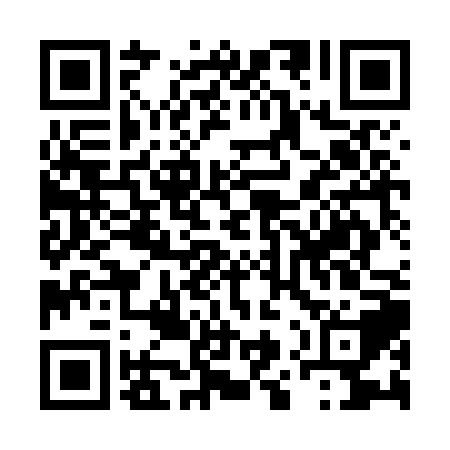 Ramadan times for Addepur, PakistanMon 11 Mar 2024 - Wed 10 Apr 2024High Latitude Method: Angle Based RulePrayer Calculation Method: University of Islamic SciencesAsar Calculation Method: ShafiPrayer times provided by https://www.salahtimes.comDateDayFajrSuhurSunriseDhuhrAsrIftarMaghribIsha11Mon5:005:006:2012:153:386:116:117:3112Tue4:594:596:1812:153:386:116:117:3113Wed4:574:576:1712:143:396:126:127:3214Thu4:564:566:1612:143:396:136:137:3315Fri4:554:556:1512:143:396:136:137:3316Sat4:544:546:1412:143:396:146:147:3417Sun4:524:526:1212:133:396:156:157:3518Mon4:514:516:1112:133:406:156:157:3619Tue4:504:506:1012:133:406:166:167:3620Wed4:484:486:0912:123:406:176:177:3721Thu4:474:476:0712:123:406:176:177:3822Fri4:464:466:0612:123:406:186:187:3823Sat4:454:456:0512:123:406:196:197:3924Sun4:434:436:0412:113:406:196:197:4025Mon4:424:426:0312:113:406:206:207:4126Tue4:414:416:0112:113:406:206:207:4127Wed4:394:396:0012:103:416:216:217:4228Thu4:384:385:5912:103:416:226:227:4329Fri4:374:375:5812:103:416:226:227:4430Sat4:354:355:5612:093:416:236:237:4431Sun4:344:345:5512:093:416:246:247:451Mon4:324:325:5412:093:416:246:247:462Tue4:314:315:5312:093:416:256:257:473Wed4:304:305:5212:083:416:256:257:474Thu4:284:285:5012:083:416:266:267:485Fri4:274:275:4912:083:416:276:277:496Sat4:264:265:4812:073:416:276:277:507Sun4:244:245:4712:073:416:286:287:508Mon4:234:235:4612:073:416:296:297:519Tue4:224:225:4412:073:416:296:297:5210Wed4:204:205:4312:063:416:306:307:53